VIV- заседание  4-созыва      КАРАР                                                                        		     РЕШЕНИЕ   12  август 2020 й.                              №174                	       12 августа 2020годаО публичных слушанияхпо проекту решения Совета сельского поселения Усть-Табасский сельсовет муниципального района Аскинский район Республики Башкортостан«О внесении изменений  и дополнений в Устав сельского поселенияУсть-Табасский сельсовет муниципального районаАскинский район Республики Башкортостан»В соответствии со статьей 28 Федерального закона от 06 октября 2003года  №131 «Об общих принципах организации местного самоуправления в Российской Федерации», Совет сельского поселения Усть-Табасский сельсовет муниципального района Аскинский районРЕШИЛ:                 1. Одобрить  прилагаемый  проект  решения Совета сельского поселения Усть-Табасский сельсовет муниципального района Аскинский район  «О внесении изменений  и дополнений в Устав сельского поселения Усть-Табасский сельсовет муниципального района Аскинский район Республики Башкортостан»   и вынести его на публичные слушания 26 августа  2020 года  в 9.00 часов в зале  заседаний Администрации сельского поселения Усть-Табасский сельсовет муниципального района Аскинский район по адресу: д.Усть-Табаска, ул.Гагарина, д.29.2. Для подготовки и проведения  публичных слушаний по проекту решения Совета « О внесении  изменений  и дополнений в Устав сельского поселения Усть-Табасский сельсовет муниципального района Аскинский  район Республики Башкортостан» образовать комиссию в следующем составе:      1.Фаершина Г.Я. -  председатель комиссии, депутат   по округу №2;     2.Гильфанова З.Х. –  секретарь комиссии, депутат по округу №5;                                 3.Закиров С.М. – член комиссии, депутат по округу №4.        3. Установить, что   письменные предложения жителей сельского поселения Усть-Табасский сельсовет муниципального района Аскинский район Республики Башкортостан по проекту  решения Совета о внесении изменений и дополнений в Устав сельского поселения Усть-Табасский сельсовет муниципального района Аскинский район Республики Башкортостан направляются в Администрацию сельского поселения Усть-Табасский сельсовет муниципального района Аскинский район по адресу:  д.Усть-Табаска, ул.Гагарина, д.29,    с 9.00 до 17.00 часов в период со дня обнародования настоящего решения до  25 августа   2020 года (кроме выходных и праздничных дней)        4.Обнародовать настоящее решение  на информационном стенде в здании Администрации  сельского поселения Усть-Табасский сельсовет  по адресу: д.Усть-Табаска, ул.Гагарина, д.29Главасельского поселения Усть-Табасский сельсоветмуниципального района Аскинский район                        Республики Башкортостан                                                                     Л.Р.ЗихинаБАШҠОРТОСТАН РЕСПУБЛИКАҺЫАСҠЫН  РАЙОНЫМУНИЦИПАЛЬ РАЙОНЫНЫҢТАБАҪКЫ−ТАМАҠАУЫЛ СОВЕТЫАУЫЛ  БИЛӘМӘҺЕ СОВЕТЫ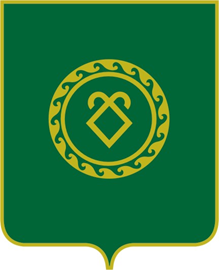 СОВЕТСЕЛЬСКОГО ПОСЕЛЕНИЯУСТЬ-ТАБАССКИЙ СЕЛЬСОВЕТМУНИЦИПАЛЬНОГО РАЙОНААСКИНСКИЙ РАЙОНРЕСПУБЛИКИ  БАШКОРТОСТАН